Wykaz nieruchomości, przeznaczonej do sprzedaży w trybie bezprzetargowym Burmistrz Miasta i Gminy Skaryszew, działając na podstawie art. 35 ust. 1 ustawy  z dnia 21 sierpnia 1997r. o gospodarce nieruchomościami (Dz.U. z 2018r. poz. 2204, 2348, 
z 2019r. poz. 270, 492, 801) podaje do publicznej wiadomości wykaz nieruchomości będącej własnością Gminy Skaryszew, przeznaczonej do sprzedaży w trybie bezprzetargowym na rzecz Polskiej Agencji Żeglugi Powietrznej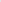 Zgodnie z art. 34 ust 8 ustawy z dnia 21 sierpnia 1997r. o gospodarce nieruchomościami (Dz. U. z 2018r. poz. 2204, 2348, z 2019r. poz. 270, 492, 801) nie znajduje zastosowania art. 34 ust. 1 pkt. 1 i pkt. 2, tj. termin do złożenia wniosku przez osoby, którym przysługuje pierwszeństwo w nabyciu nieruchomości.Wykaz wywiesza się na tablicy ogłoszeń w siedzibie Urzędu Miasta i Gminy w Skaryszewie, 
ul. J. Słowackiego 6, na okres 21 dni tj. od dnia 14.08.2019r. do dnia 3.09.2019r., a także zamieszcza się na stronie internetowej Urzędu Miasta i Gminy Skaryszew (bip.skaryszew.pl) i podaje do publicznej wiadomości przez ogłoszenie w prasie lokalnej informacji o wywieszeniu wykazu.Numer działki Pow.w haObrębKsięga wieczystaPrzeznaczenie nieruchomościCena nieruchomości871/1 0,11000009-GębarzówBrak księgi wieczystejUregulowany stan prawny na rzecz Gminy Skaryszew w decyzji Wojewody Mazowieckiego Nr WRR-R-77101/116/02/DKPlany ogólne zagospodarowania przestrzennego Miasta i Gminy Skaryszew, utraciły swą ważność z dniem 1 stycznia 2004r. Zgodnie z ustaleniami studium uwarunkowań	kierunków  zagospodarowania przestrzennego miasta i gminy Skaryszew - uchwała Nr  XIII/156/2000 Rady Miasta i Gminy Skaryszew z dnia 28 kwietnia 2000roku zmienionym uchwałą nr XXX/296 /2013 Rady Miejskiej w Skaryszewie Z dnia 30 września 2013 w sprawie zmiany Studium uwarunkowań 
i kierunków zagospodarowania przestrzennego miasta 
i gminy Skaryszew, przedmiotowa działka wskazana jest jako elementy systemu przyrodniczego o znaczeniu regionalnym.3 002,00 zł